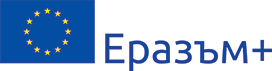 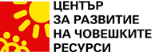 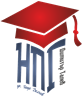 ПРОЕКТ № 2018-1-BG01-KA102-047145"Образователна мобилност за европейски стандарти в икономиката и туризма"Програма „Еразъм+“, КД1-„Образователна мобилност за граждани“, 
сектор "Професионално образование"ДОДИРЕКТОРАНА НПГ „ДИМИТЪР ТАЛЕВ“						   ГОЦЕ ДЕЛЧЕВЗ  А  Я  В  Л  Е Н  И  Еот  ……………………………………..................ученик/ученичка  в ……................клас, специалност………………...........…………учебна 2019/2020 годинателефон за контакт: ……………............……..е-mail: ....................................................................ОТНОСНО: Включване в целева група по проект № 2018-1-BG01-KA102-047145"Образователна мобилност за европейски стандарти в икономиката и туризма "УВАЖАЕМА ГОСПОЖО ДИРЕКТОР,	Заявявам желанието си да бъда включен(а) в четвърти поток на целевата група по проект № 2018-1-BG01-KA102-047145 "Образователна мобилност за европейски стандарти в икономиката и туризма ". Надявам се, че желанието ми ще бъде удовлетворено.Прилагам:.............................................................................................................................................................................................................................................................................................................................Гоце Делчев, …………….2019 г.						С УВАЖЕНИЕ:	.............................										/ ...................................../